ΔΙΑΒΑΤΑ  9-4-2019ΑΡΙΘΜ ΠΡΩΤ  146ΘΕΜΑ: «Πρόσκληση εκδήλωσης ενδιαφέροντος για υποβολή οικονομικών    
                  προσφορών  για ημερήσια εκπαιδευτική εκδρομή στην Αρναία 
                  Χαλκιδικής»           Σύμφωνα με το ΦΕΚ 681/ ΓΔ 4  / 6- 3-2017 το 2ο Γυμνάσιο ΕχεδώρουΠροσκαλείΤα ενδιαφερόµενα γραφεία Γενικού Τουρισµού που πληρούν τις προβλεπόµενες από τον νόµο προϋποθέσεις λειτουργίας, να καταθέσουν σε σφραγισµένο φάκελο οικονοµική προσφορά 5 λεωφορείων των 50 θέσεων για ημερήσια εκπαιδευτική επίσκεψη την Παρασκευή 17 Μαΐου 2019 στην Αρναία Χαλκιδικής.
Ώρα αναχώρησης 8π.μ. και ώρα επιστροφής 5 μ.μ.Κατάθεση προσφορώνΟι προσφορές θα κατατεθούν σε κλειστό φάκελο στο σχολείο μέχρι την  Δευτέρα 15/4/2019 και  ώρα 12:00μ.ΕΛΛΗΝΙΚΗ ΔΗΜΟΚΡΑΤΙΑΥΠΟΥΡΓΕΙΟ ΠΑΙΔΕΙΑΣ, ΕΡΕΥΝΑΣ ΚΑΙ ΘΡΗΣΚΕΥΜΑΤΩΝΠΕΡ. Δ/ΝΣΗ Π. & Δ. ΕΚΠ/ΣΗΣΚΕΝΤΡΙΚΗΣ ΜΑΚΕΔΟΝΙΑΣΔ/ΝΣΗ Δ. Ε. ΔΥΤΙΚΗΣ ΘΕΣ/ΝΙΚΗΣΣχολείο               2ο ΓΥΜΝΑΣΙΟ ΕΧΕΔΩΡΟΥΕΛΛΗΝΙΚΗ ΔΗΜΟΚΡΑΤΙΑΥΠΟΥΡΓΕΙΟ ΠΑΙΔΕΙΑΣ, ΕΡΕΥΝΑΣ ΚΑΙ ΘΡΗΣΚΕΥΜΑΤΩΝΠΕΡ. Δ/ΝΣΗ Π. & Δ. ΕΚΠ/ΣΗΣΚΕΝΤΡΙΚΗΣ ΜΑΚΕΔΟΝΙΑΣΔ/ΝΣΗ Δ. Ε. ΔΥΤΙΚΗΣ ΘΕΣ/ΝΙΚΗΣΣχολείο               2ο ΓΥΜΝΑΣΙΟ ΕΧΕΔΩΡΟΥΤαχ. Δ/νσηΤαχ. Κωδ.ΠληροφορίεςΤηλέφωναFaxE-mail: Αγίου Γεωργίου 8: 57008 :Ζησάκης Ζήσης: 2310-781804: 2311261748: 2310-781804: mail@gym-diavat.thess.sch.gr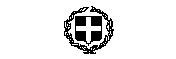 